Still Life DrawingTo practice drawing from observation, you will work on drawing from a still life. You will use a viewfinder to set up your composition, draw thumbnail sketches, work on an under drawing then shade with charcoal and white conte crayon.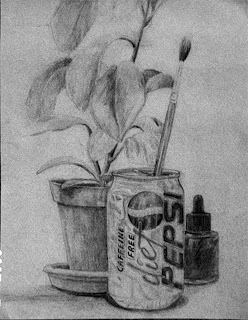 Practice drawing objects with thumbnail sketchesCreate 4 thumbnail sketches of your still lifeNothing should be smack in the middleConcentrate on object placementConsider different views and angles, worms eye view or birds eye viewCreate a contour line drawing from one of your thumbnail studiesDraw so that your design fills the pageDraw in pencilAdd Value with charcoalDecide where the location of your shadows are and add valueUse white conte crayon to add highlightShade background or add horizon lineSpray with fixative